DNEVNA PRIPREMA ZA ČAS                                                                                                                       VI1  24.10.2019. Milena Raković Milošević                                                                              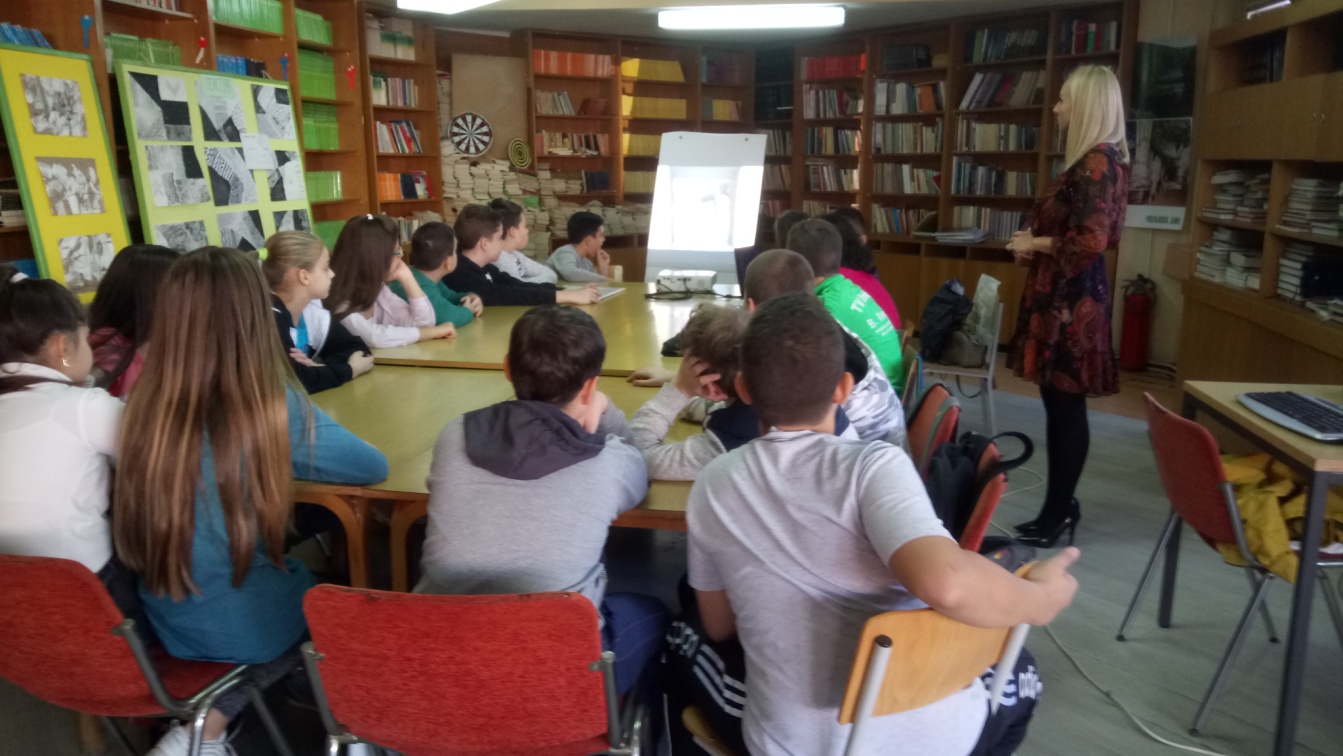 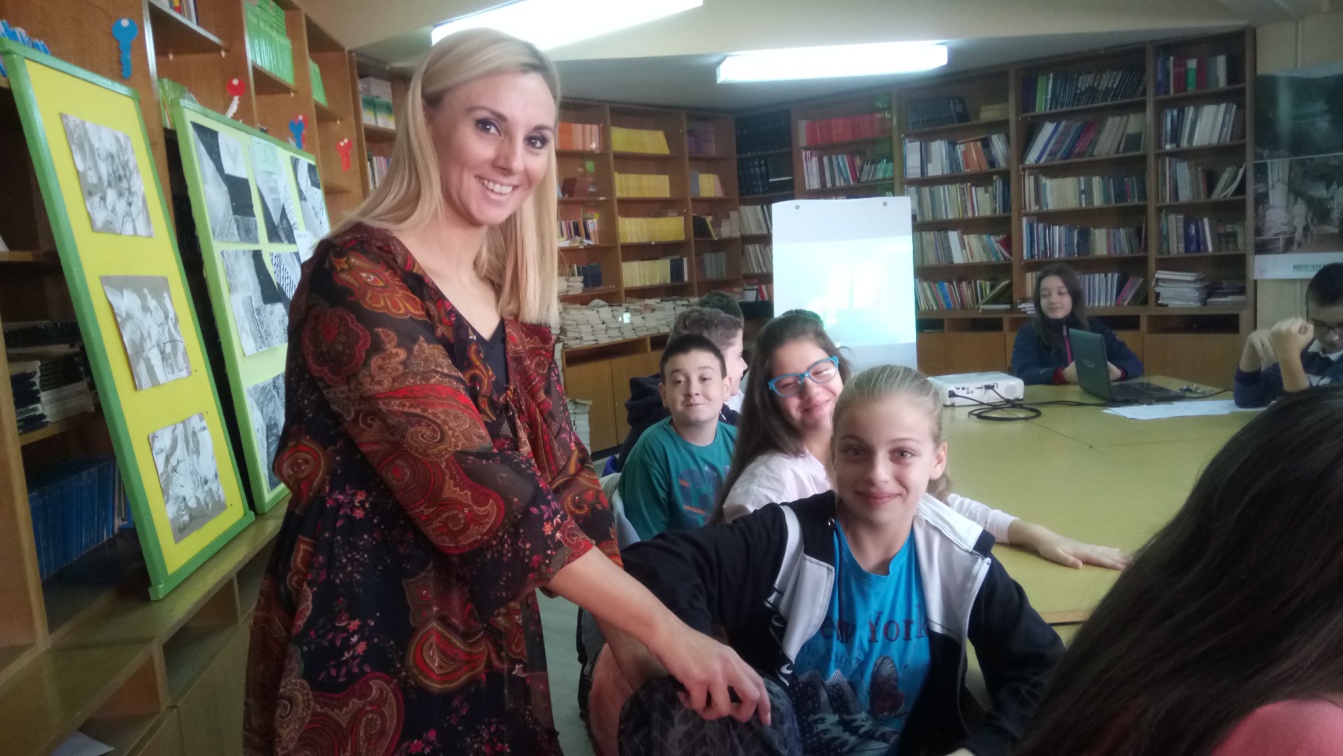 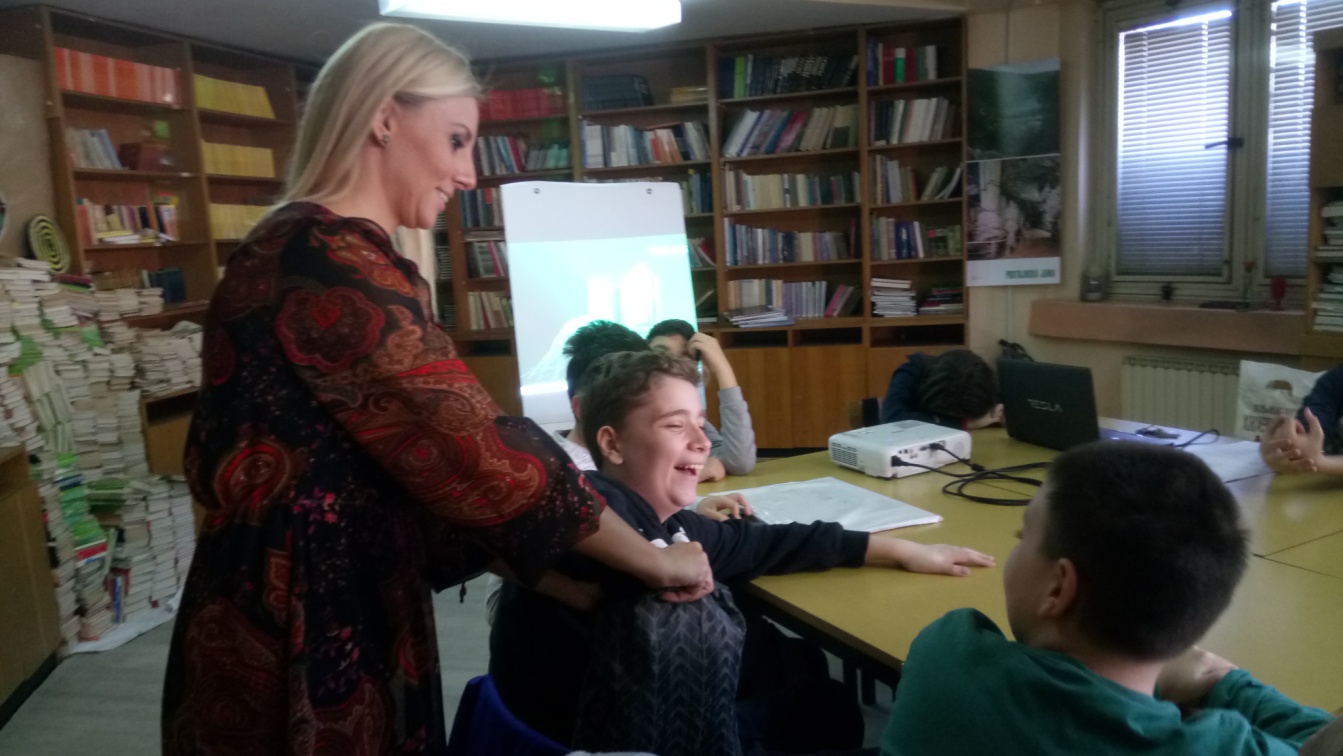 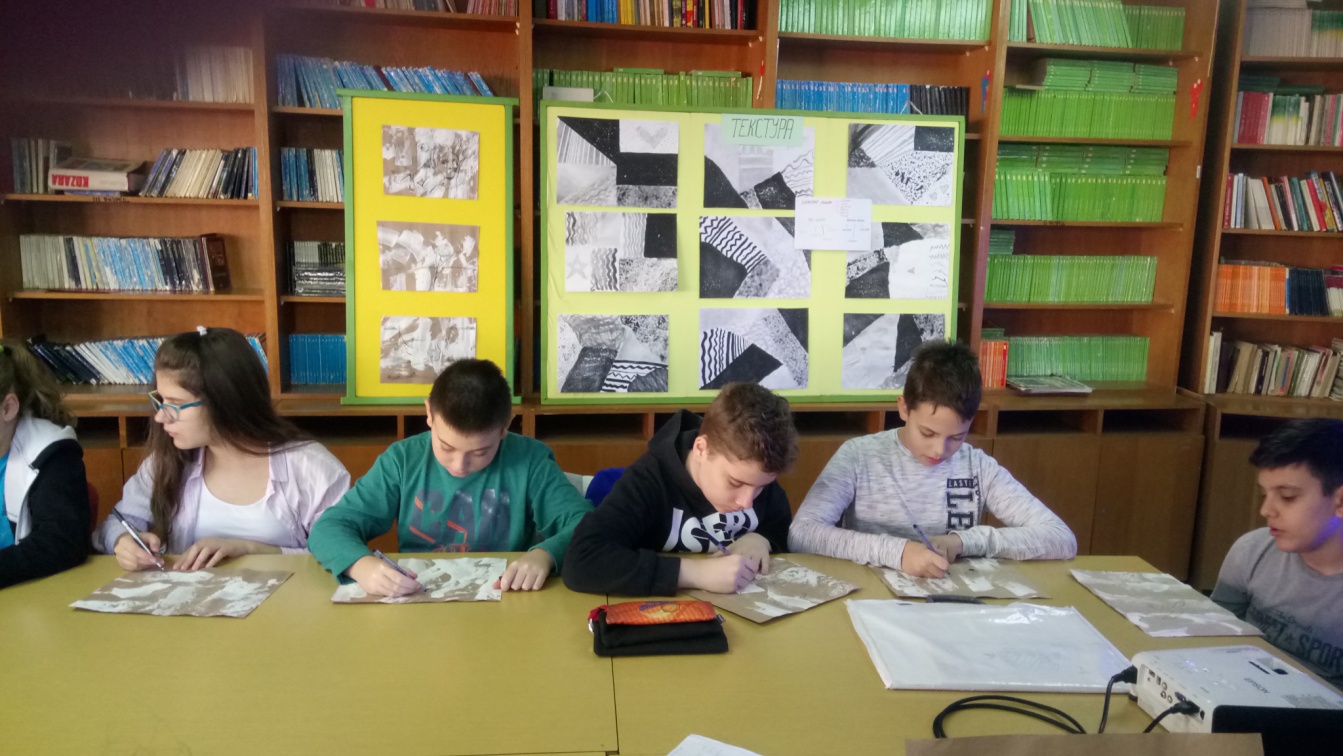 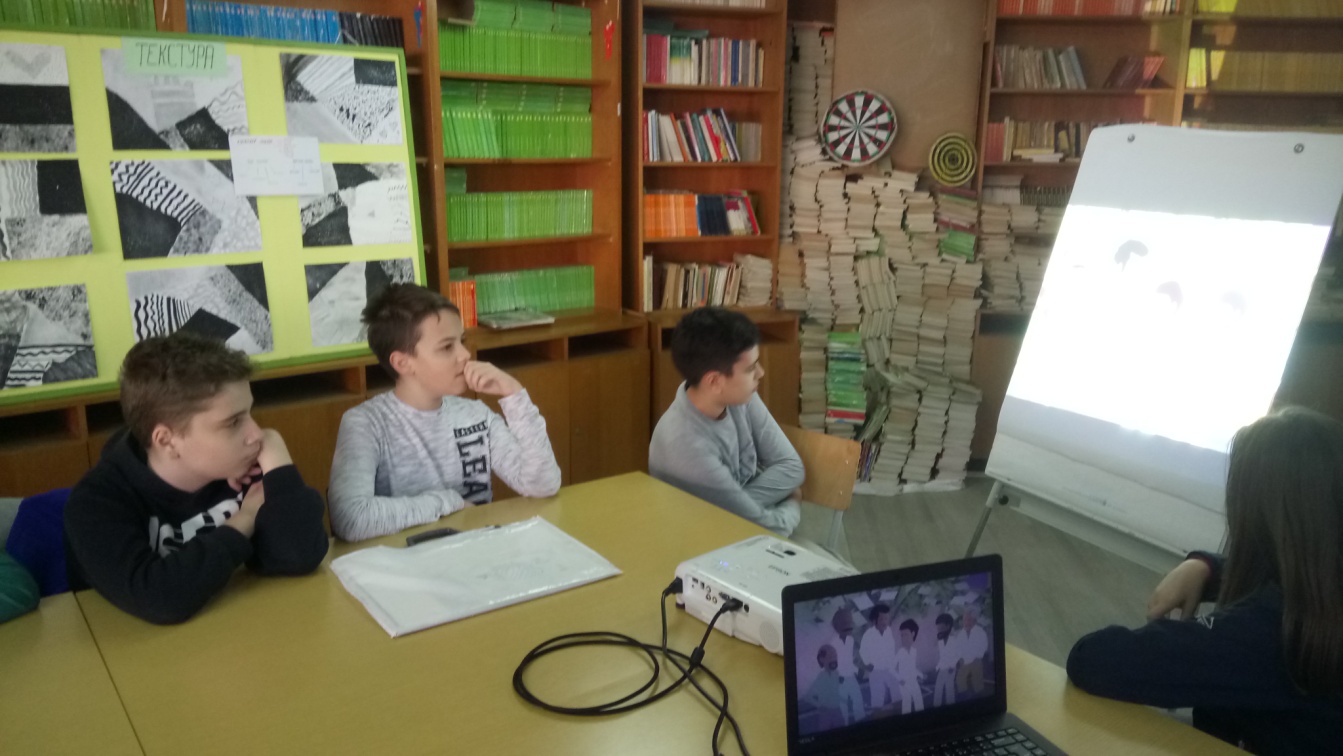 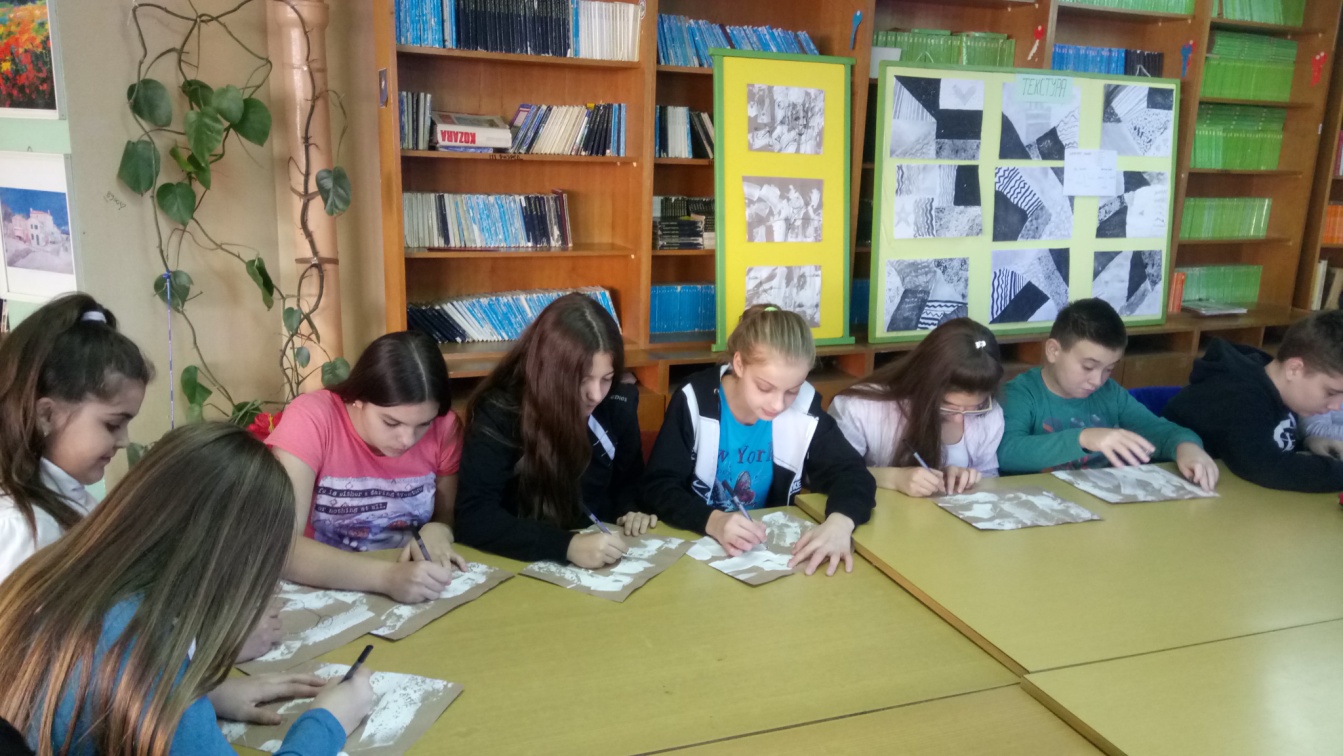 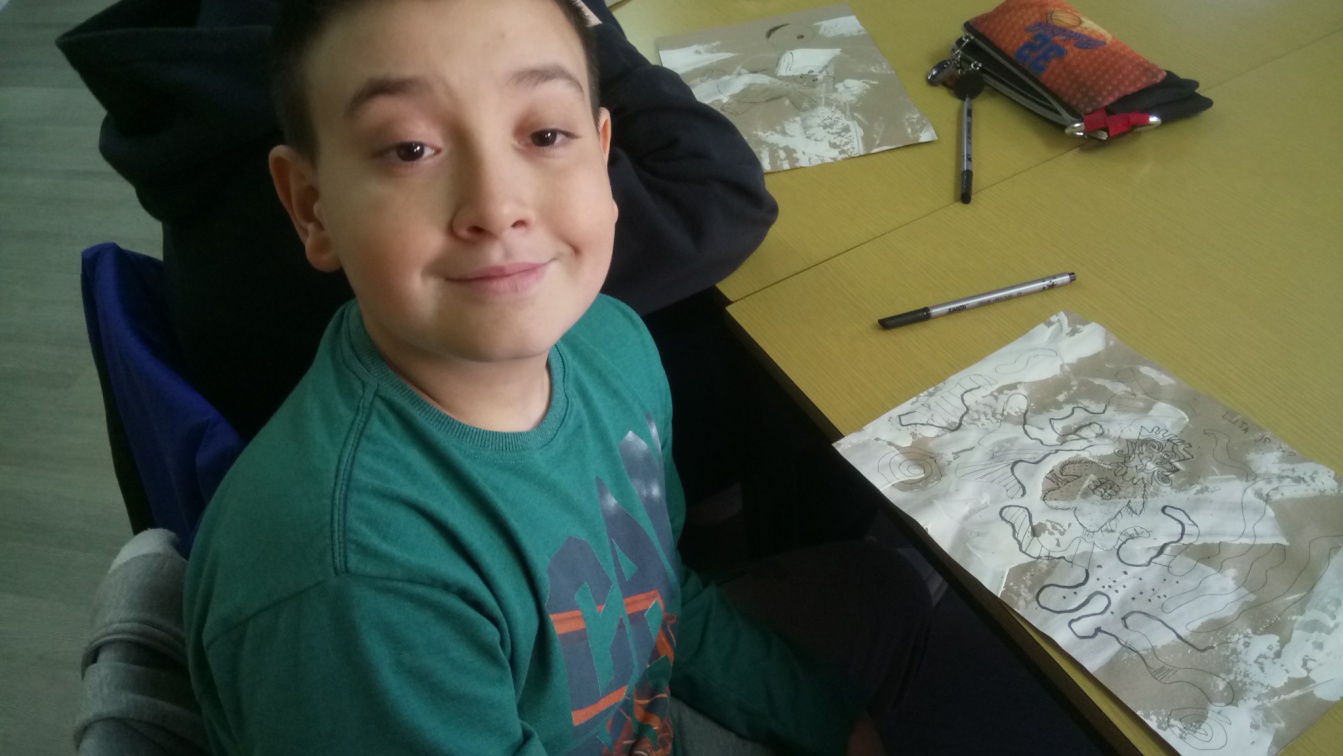 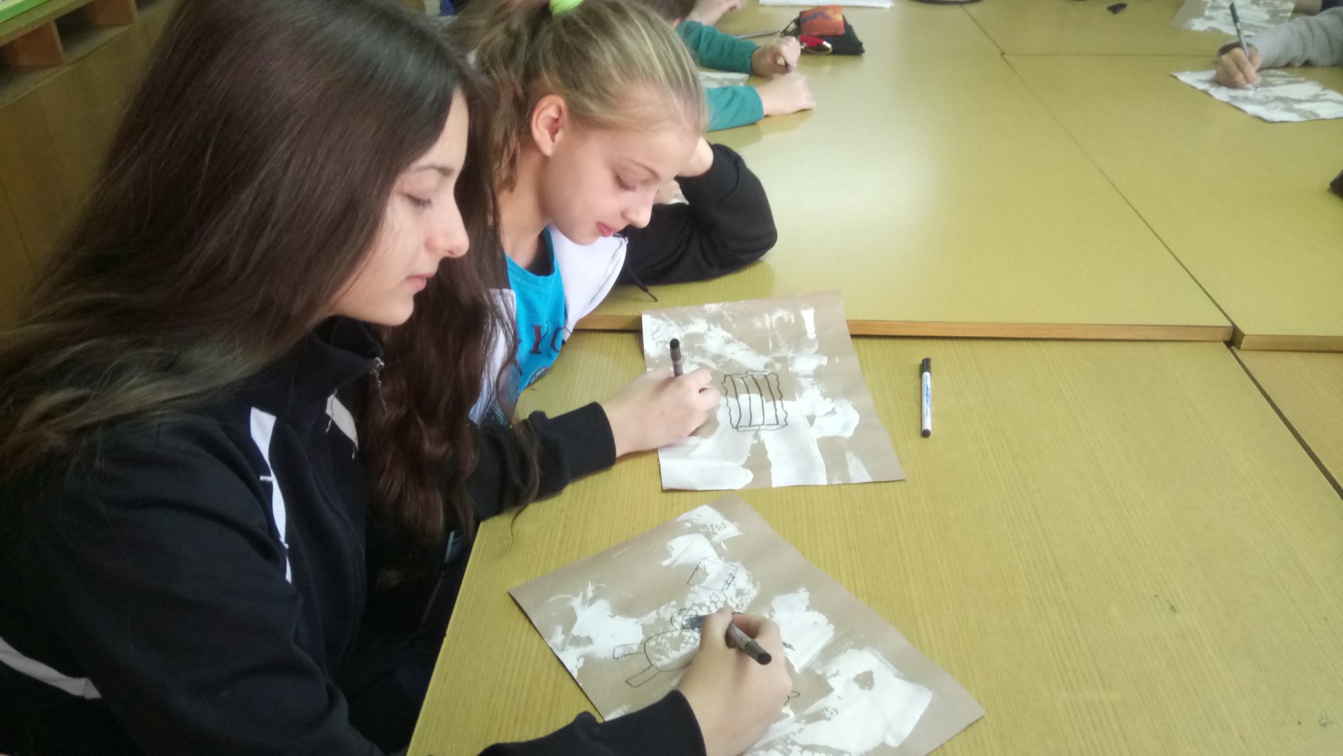 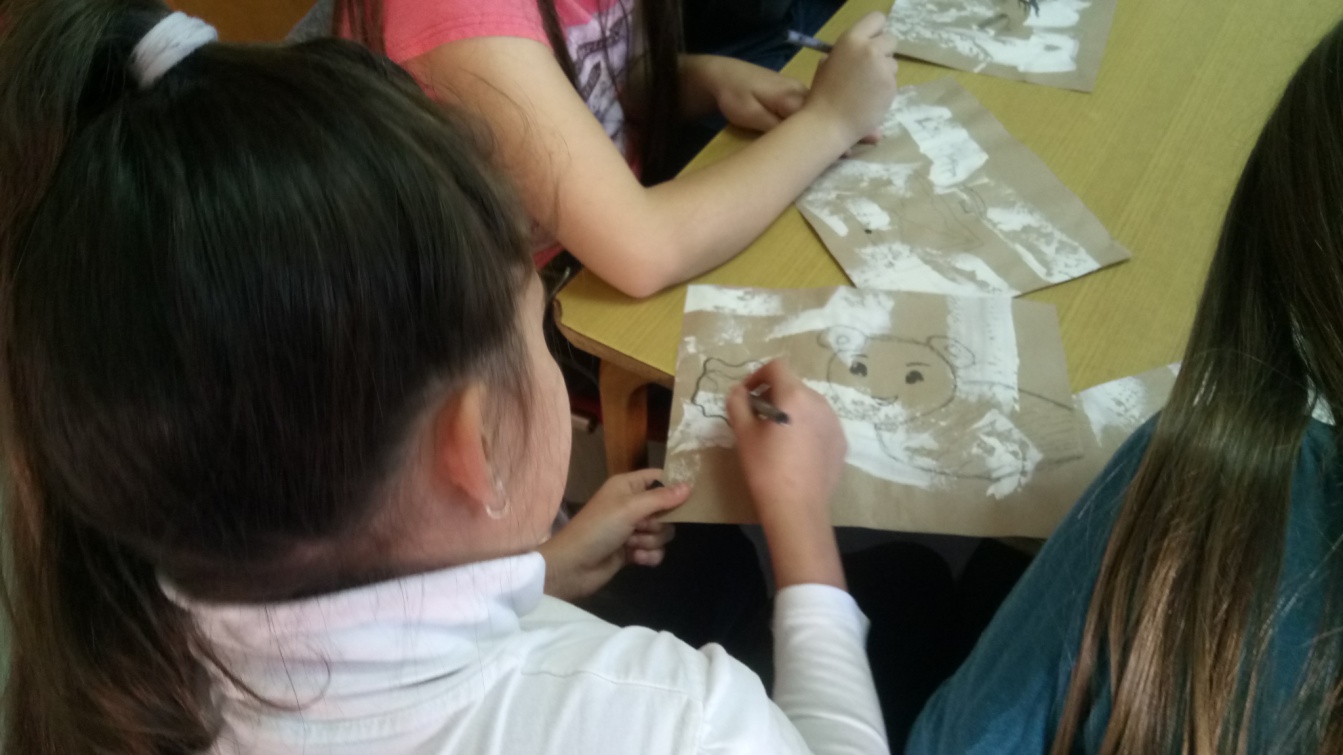 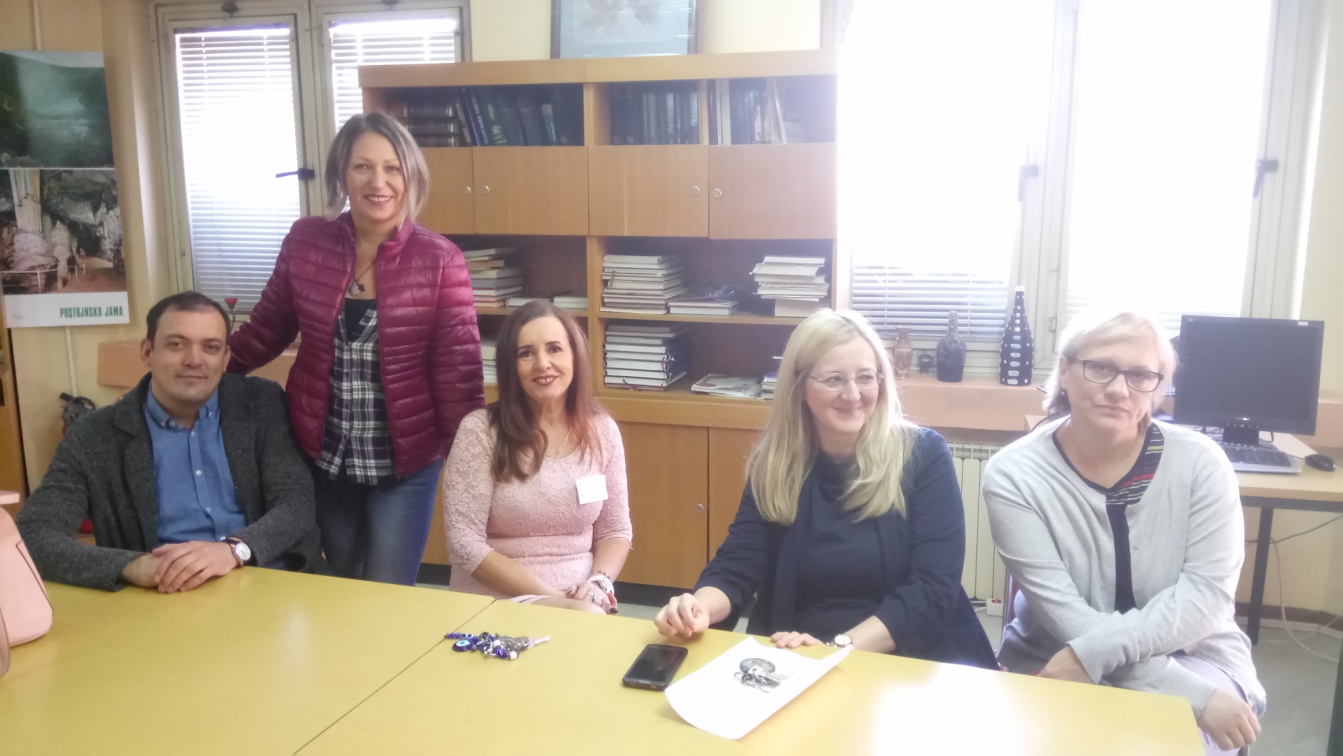 NAZIV ŠKOLE:NAZIV ŠKOLE:OŠ “Sveti Sava”  NišOŠ “Sveti Sava”  NišOŠ “Sveti Sava”  NišRAZRED I ODELJENJE:RAZRED I ODELJENJE:VI 1VI 1VI 1REDNI BR. ČASA:REDNI BR. ČASA:8.8.8.NASTAVNA JEDINICA:NASTAVNA JEDINICA:TeksturaTeksturaTeksturaNASTAVNA JEDINICA:NASTAVNA JEDINICA:MOTIV:MOTIV:Šta je to?DIDAKTIČKA  SREDSTVA:DIDAKTIČKA  SREDSTVA:Primeri đačkih radova, primeri iz knjigaPrimeri đačkih radova, primeri iz knjigaPrimeri đačkih radova, primeri iz knjigaMEDIJI IZRAŽAVANJA:MEDIJI IZRAŽAVANJA:crtežcrtežcrtežNASTAVNE METODE: NASTAVNE METODE: Razgovor, pokazivanje, demonstracija, analitičko-sintetička metodaRazgovor, pokazivanje, demonstracija, analitičko-sintetička metodaRazgovor, pokazivanje, demonstracija, analitičko-sintetička metodaLIKOVNO-TEHNIČKA SREDSTVA:LIKOVNO-TEHNIČKA SREDSTVA:Flomasteri, olovke, papirFlomasteri, olovke, papirFlomasteri, olovke, papir    ZADACI:MATERIJALNI ZADACI:MATERIJALNI ZADACI:-razvijanje sposobnosti za komponovanje, vrste kompozicije, šta čini kompoziciju-slobodno ritmičko komponovanje-komponovanje oblika u prostoru, uticaj svetlosti na gradjenje oblika, svetlost i senka, osećanje za prostor i predstavljanje oblika u prostoru, iluzija prostora, kreiranje novih maštovitih oblika, odnos veličina, karakter površina-razvijanje sposobnosti za komponovanje, vrste kompozicije, šta čini kompoziciju-slobodno ritmičko komponovanje-komponovanje oblika u prostoru, uticaj svetlosti na gradjenje oblika, svetlost i senka, osećanje za prostor i predstavljanje oblika u prostoru, iluzija prostora, kreiranje novih maštovitih oblika, odnos veličina, karakter površina    ZADACI:FUNKCIONALNI ZADACI:FUNKCIONALNI ZADACI:-razvijanje psihofizičke sposobnosti: sposobnost likovnog posmatranja, doživljavanja, izražavanja, likovnog pamćenja, predočavanja, pažnje-razvijanje misaone i motoričke sposobnosti-vizuelno zapažanje-vizuelno saznanje-vizuelno mišljenje-vizuelno izražavanje-razvijanje psihofizičke sposobnosti: sposobnost likovnog posmatranja, doživljavanja, izražavanja, likovnog pamćenja, predočavanja, pažnje-razvijanje misaone i motoričke sposobnosti-vizuelno zapažanje-vizuelno saznanje-vizuelno mišljenje-vizuelno izražavanje    ZADACI:VASPITNI ZADACI:VASPITNI ZADACI:-otkrivanje vlastitih mogućnosti-upornost u radu-formiranje estetske i radne navike-inicijativnost-urednost-svesna pažnja-otkrivanje vlastitih mogućnosti-upornost u radu-formiranje estetske i radne navike-inicijativnost-urednost-svesna pažnjaTIP ČASA:ObradaObradaObradaObradaOBLIK RADA:Frontalni, individualniFrontalni, individualniFrontalni, individualniFrontalni, individualniUVODNI DEO ČASA:Oblast kojom ćemo se danas baviti je TEKSTURA. Igramo igru Šta je u dzaku. Učenici treba da na osnovu čula dodira upoznaju različite teksture. Nastavnik postavlja pitanje Šta je u dzakuDebataLiniji susrećemo još u ranom detinjstvu – malo dete uzima papir i švrlja po njemu. Pojava pisma - prilikom ispisivanja slova – direktno je vezana za linearni način izražavanja. Dalje napredovanje se može pratiti kroz ukrašavanje predmeta za svakodnevnu upotrebu, nakita i ostalih dvodimenzionalnih i trodimenzionalnih površina.Karakteristike linije su:KARAKTER LINIJE - Široke, uske, dugačke, kratke, svetle, tamne, isprekidane, izlomljene linijeTOK LINIJE – ravne, krivudave, otvorene i zatvoreneZNAČENJE LINIJA – konturne, teksturne, srukturneNastavnik razjašnjava navedene pojmove i pokazuje đačke radove kao primere.Vratimo se opet na prirodu i njene oblike koje ćemo posmatrati i primeniti ove karakteristike linija da bismo naučili uspešno da crtamo. Svako od učenika će dobiti papir i zadati predmet (školjku ili jos neki oblik iz prirode) koji treba analizirati posmatrajući ga kroz karakteristike linije. Nastavnik  deli papire i predmete i daje instrukcije u vezi rada. 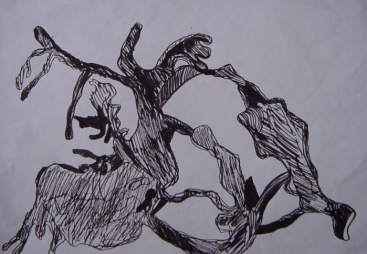 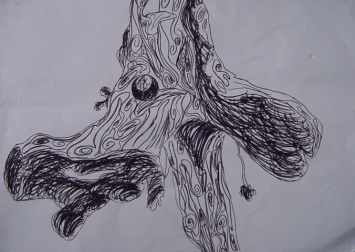 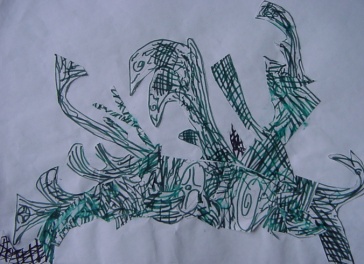 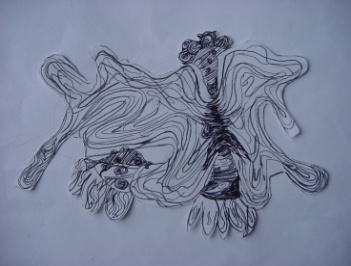 Oblast kojom ćemo se danas baviti je TEKSTURA. Igramo igru Šta je u dzaku. Učenici treba da na osnovu čula dodira upoznaju različite teksture. Nastavnik postavlja pitanje Šta je u dzakuDebataLiniji susrećemo još u ranom detinjstvu – malo dete uzima papir i švrlja po njemu. Pojava pisma - prilikom ispisivanja slova – direktno je vezana za linearni način izražavanja. Dalje napredovanje se može pratiti kroz ukrašavanje predmeta za svakodnevnu upotrebu, nakita i ostalih dvodimenzionalnih i trodimenzionalnih površina.Karakteristike linije su:KARAKTER LINIJE - Široke, uske, dugačke, kratke, svetle, tamne, isprekidane, izlomljene linijeTOK LINIJE – ravne, krivudave, otvorene i zatvoreneZNAČENJE LINIJA – konturne, teksturne, srukturneNastavnik razjašnjava navedene pojmove i pokazuje đačke radove kao primere.Vratimo se opet na prirodu i njene oblike koje ćemo posmatrati i primeniti ove karakteristike linija da bismo naučili uspešno da crtamo. Svako od učenika će dobiti papir i zadati predmet (školjku ili jos neki oblik iz prirode) koji treba analizirati posmatrajući ga kroz karakteristike linije. Nastavnik  deli papire i predmete i daje instrukcije u vezi rada. Oblast kojom ćemo se danas baviti je TEKSTURA. Igramo igru Šta je u dzaku. Učenici treba da na osnovu čula dodira upoznaju različite teksture. Nastavnik postavlja pitanje Šta je u dzakuDebataLiniji susrećemo još u ranom detinjstvu – malo dete uzima papir i švrlja po njemu. Pojava pisma - prilikom ispisivanja slova – direktno je vezana za linearni način izražavanja. Dalje napredovanje se može pratiti kroz ukrašavanje predmeta za svakodnevnu upotrebu, nakita i ostalih dvodimenzionalnih i trodimenzionalnih površina.Karakteristike linije su:KARAKTER LINIJE - Široke, uske, dugačke, kratke, svetle, tamne, isprekidane, izlomljene linijeTOK LINIJE – ravne, krivudave, otvorene i zatvoreneZNAČENJE LINIJA – konturne, teksturne, srukturneNastavnik razjašnjava navedene pojmove i pokazuje đačke radove kao primere.Vratimo se opet na prirodu i njene oblike koje ćemo posmatrati i primeniti ove karakteristike linija da bismo naučili uspešno da crtamo. Svako od učenika će dobiti papir i zadati predmet (školjku ili jos neki oblik iz prirode) koji treba analizirati posmatrajući ga kroz karakteristike linije. Nastavnik  deli papire i predmete i daje instrukcije u vezi rada. Oblast kojom ćemo se danas baviti je TEKSTURA. Igramo igru Šta je u dzaku. Učenici treba da na osnovu čula dodira upoznaju različite teksture. Nastavnik postavlja pitanje Šta je u dzakuDebataLiniji susrećemo još u ranom detinjstvu – malo dete uzima papir i švrlja po njemu. Pojava pisma - prilikom ispisivanja slova – direktno je vezana za linearni način izražavanja. Dalje napredovanje se može pratiti kroz ukrašavanje predmeta za svakodnevnu upotrebu, nakita i ostalih dvodimenzionalnih i trodimenzionalnih površina.Karakteristike linije su:KARAKTER LINIJE - Široke, uske, dugačke, kratke, svetle, tamne, isprekidane, izlomljene linijeTOK LINIJE – ravne, krivudave, otvorene i zatvoreneZNAČENJE LINIJA – konturne, teksturne, srukturneNastavnik razjašnjava navedene pojmove i pokazuje đačke radove kao primere.Vratimo se opet na prirodu i njene oblike koje ćemo posmatrati i primeniti ove karakteristike linija da bismo naučili uspešno da crtamo. Svako od učenika će dobiti papir i zadati predmet (školjku ili jos neki oblik iz prirode) koji treba analizirati posmatrajući ga kroz karakteristike linije. Nastavnik  deli papire i predmete i daje instrukcije u vezi rada. GLAVNI DEO ČASA:Učenici nakon uvoda i objašnjenja o temi rada,  analiziraju predmete koje su dobili i kreću sa laganim iscrtavanjem predmeta običnom olovkom da bi se nedoumice oko kompozicije razrešile u startu. Nakon toga prelaze na rad flomasterom analizirajući linije koje primećuju na predmetu. Nastavnik prati i usmerava učenike, teži da ojača kod učenika interesovanje, ohrabruje malodušne i pruža priliku svakome da se istakne i da dođe do izraza.  potrebi se nastavnik vraća na razjašnjenje pojmova u slučaju da nisu pravilno shvaćeni. Kada učenici rad privedu kraju, nastavnik daje dalja uputstva za rad – đaci okreću papir i na poleđini zapisuju o čemu razmišljaju dok gledaju svoj rad i sta su primenjivali u vezi linije. Nastavnik prati razgovor, usmerava ga, po potrebi pravi paralelu sa pripremljenim primerima pokazanim u uvodnom delu časa. Nakon prvog prozvanog učenika i njegovog objašnjenja o sopstvenom radu, sugeriše se da đak sam prozove druga ili drugaricu iz odeljenja da nam on ili ona iznesu svoje mišljenje o motivu kroz pisani tekst i analizu motiva.Učenici nakon uvoda i objašnjenja o temi rada,  analiziraju predmete koje su dobili i kreću sa laganim iscrtavanjem predmeta običnom olovkom da bi se nedoumice oko kompozicije razrešile u startu. Nakon toga prelaze na rad flomasterom analizirajući linije koje primećuju na predmetu. Nastavnik prati i usmerava učenike, teži da ojača kod učenika interesovanje, ohrabruje malodušne i pruža priliku svakome da se istakne i da dođe do izraza.  potrebi se nastavnik vraća na razjašnjenje pojmova u slučaju da nisu pravilno shvaćeni. Kada učenici rad privedu kraju, nastavnik daje dalja uputstva za rad – đaci okreću papir i na poleđini zapisuju o čemu razmišljaju dok gledaju svoj rad i sta su primenjivali u vezi linije. Nastavnik prati razgovor, usmerava ga, po potrebi pravi paralelu sa pripremljenim primerima pokazanim u uvodnom delu časa. Nakon prvog prozvanog učenika i njegovog objašnjenja o sopstvenom radu, sugeriše se da đak sam prozove druga ili drugaricu iz odeljenja da nam on ili ona iznesu svoje mišljenje o motivu kroz pisani tekst i analizu motiva.Učenici nakon uvoda i objašnjenja o temi rada,  analiziraju predmete koje su dobili i kreću sa laganim iscrtavanjem predmeta običnom olovkom da bi se nedoumice oko kompozicije razrešile u startu. Nakon toga prelaze na rad flomasterom analizirajući linije koje primećuju na predmetu. Nastavnik prati i usmerava učenike, teži da ojača kod učenika interesovanje, ohrabruje malodušne i pruža priliku svakome da se istakne i da dođe do izraza.  potrebi se nastavnik vraća na razjašnjenje pojmova u slučaju da nisu pravilno shvaćeni. Kada učenici rad privedu kraju, nastavnik daje dalja uputstva za rad – đaci okreću papir i na poleđini zapisuju o čemu razmišljaju dok gledaju svoj rad i sta su primenjivali u vezi linije. Nastavnik prati razgovor, usmerava ga, po potrebi pravi paralelu sa pripremljenim primerima pokazanim u uvodnom delu časa. Nakon prvog prozvanog učenika i njegovog objašnjenja o sopstvenom radu, sugeriše se da đak sam prozove druga ili drugaricu iz odeljenja da nam on ili ona iznesu svoje mišljenje o motivu kroz pisani tekst i analizu motiva.Učenici nakon uvoda i objašnjenja o temi rada,  analiziraju predmete koje su dobili i kreću sa laganim iscrtavanjem predmeta običnom olovkom da bi se nedoumice oko kompozicije razrešile u startu. Nakon toga prelaze na rad flomasterom analizirajući linije koje primećuju na predmetu. Nastavnik prati i usmerava učenike, teži da ojača kod učenika interesovanje, ohrabruje malodušne i pruža priliku svakome da se istakne i da dođe do izraza.  potrebi se nastavnik vraća na razjašnjenje pojmova u slučaju da nisu pravilno shvaćeni. Kada učenici rad privedu kraju, nastavnik daje dalja uputstva za rad – đaci okreću papir i na poleđini zapisuju o čemu razmišljaju dok gledaju svoj rad i sta su primenjivali u vezi linije. Nastavnik prati razgovor, usmerava ga, po potrebi pravi paralelu sa pripremljenim primerima pokazanim u uvodnom delu časa. Nakon prvog prozvanog učenika i njegovog objašnjenja o sopstvenom radu, sugeriše se da đak sam prozove druga ili drugaricu iz odeljenja da nam on ili ona iznesu svoje mišljenje o motivu kroz pisani tekst i analizu motiva.ZAVRŠNI DEO ČASA:Učenici međusobno analiziraju radove oslanjajući se na likovni jezik a nastavnik prati tok analize i iznosi svoja zapažanja u vezi radova.    Učenici međusobno analiziraju radove oslanjajući se na likovni jezik a nastavnik prati tok analize i iznosi svoja zapažanja u vezi radova.    Učenici međusobno analiziraju radove oslanjajući se na likovni jezik a nastavnik prati tok analize i iznosi svoja zapažanja u vezi radova.    Učenici međusobno analiziraju radove oslanjajući se na likovni jezik a nastavnik prati tok analize i iznosi svoja zapažanja u vezi radova.    PRIMERI ĐAČKIH RADOVA, KORIŠĆENI U UVODNOM DELU ČASA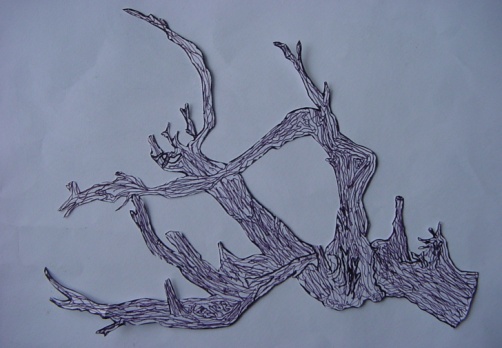 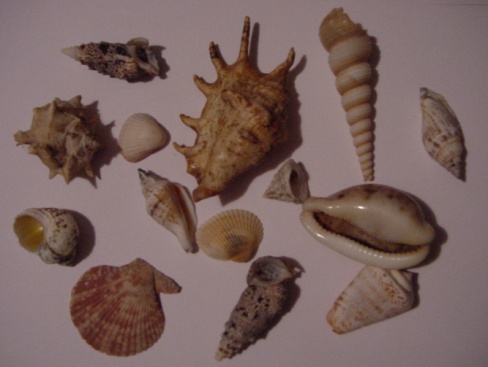 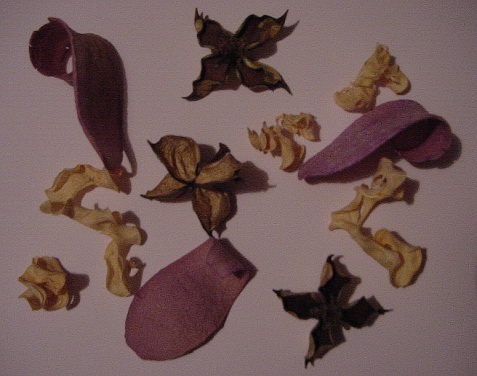 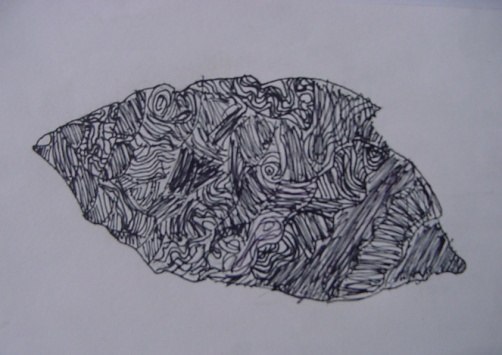 